PROGRAMA “JOVENES EN CIENCIA”			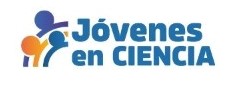 AVAL DE LA INSTITUCION DONDE SE REALIZARA EL PROYECTO(Este aval será para Secyt-UNC una clara recomendación del interés que el proyecto representa para la institución. El mismo se formaliza con la firma del director o jefe del instituto, laboratorio, departamento, cátedra o facultad, quien autoriza a desarrollar el proyecto en el lugar de trabajo)(El compromiso de colaboración de esta institución es necesario para la gestión y ejecución del proyecto de investigación)    …………………………………………..		………………………….	………………….……………………………Lugar y Fecha 			          Firma 			       CargoAVAL DEL DIRECTOR Y DEL TUTOR DEL PROYECTOPor la presente nos responsabilizamos de la exactitud de la información suministrada y de conocer y aceptar las bases de la convocatoria “Jóvenes en Ciencia”.	………………………………………………			…………………………………………..Firma del Director				Firma del Tutor